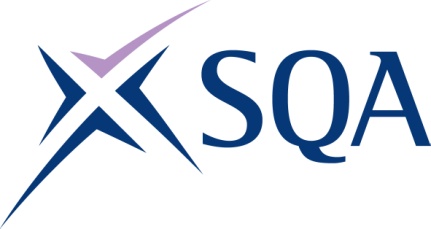 GA TITLE: SVQ in Print Administration at SCQF Level 6GA CODE: GT6Y 23SCQF overall credit:	Minimum 38	Maximum 47Please note the table below shows the SSC identification codes listed alongside the corresponding SQA unit codes. It is important that the SQA unit codes are used in all your recording documentation and when your results are communicated to SQATo attain the qualification candidates must complete 8 Units in total. This consists of:4 mandatory Units4 units from the ‘Optional SectionMandatory units: Candidates must complete all 4 units Mandatory units: Candidates must complete all 4 units Mandatory units: Candidates must complete all 4 units Mandatory units: Candidates must complete all 4 units Mandatory units: Candidates must complete all 4 units Mandatory units: Candidates must complete all 4 units Mandatory units: Candidates must complete all 4 units Mandatory units: Candidates must complete all 4 units Mandatory units: Candidates must complete all 4 units SQA codeSSC codeTitleTitleTitleSCQF levelSCQF creditsSCQF creditsSQA creditsJ6JV 04PRO031 Make Sure Your Own Actions Reduce Risks to Health and Safety in the WorkplaceMake Sure Your Own Actions Reduce Risks to Health and Safety in the WorkplaceMake Sure Your Own Actions Reduce Risks to Health and Safety in the Workplace5881J6JW 04GQAMP97Improve the Effectiveness of the Print Organisation Through Good Communication with OthersImprove the Effectiveness of the Print Organisation Through Good Communication with OthersImprove the Effectiveness of the Print Organisation Through Good Communication with Others4331J6JX 04GQADPP124 Send and Receive Digital FilesSend and Receive Digital FilesSend and Receive Digital Files5331J6JY 04ESKISS1 Spreadsheet SoftwareSpreadsheet SoftwareSpreadsheet Software6661Options Group A - Candidates must complete at least 4 unitsOptions Group A - Candidates must complete at least 4 unitsOptions Group A - Candidates must complete at least 4 unitsOptions Group A - Candidates must complete at least 4 unitsOptions Group A - Candidates must complete at least 4 unitsOptions Group A - Candidates must complete at least 4 unitsOptions Group A - Candidates must complete at least 4 unitsOptions Group A - Candidates must complete at least 4 unitsOptions Group A - Candidates must complete at least 4 unitsSQA codeSSC codeSSC codeTitleSCQF levelSCQF levelSCQF levelSCQF creditsSQA creditsJ6K0 04PROPA01 PROPA01 Print Production Processes 55581J6K1 04GQAPA03 GQAPA03 Produce Print Estimates and Data for Invoicing 66671J6K2 04GQAPA07 GQAPA07 Identify Opportunities, Complete and Submit Print Tenders66671J6K3 04GQAPA08 GQAPA08 Monitor Costing Systems 66661J6K4 04GQAPA05 GQAPA05 Procure Print Services 66651J6K5 04CFACSC5 CFACSC5 Monitor and Solve Customer Service Problems66661J6K6 04GQAPA09 GQAPA09 Monitor and Maintain Quality Systems Within a Printing Environment66681J6K7 04GQAPAM509 GQAPAM509 Plan, Schedule and Monitor Print Production77781J6K8 04CFAMSSNS12CFAMSSNS12Use Customer Information Effectively66651